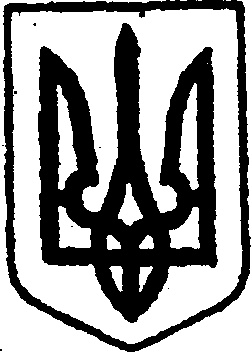 КИЇВСЬКА ОБЛАСТЬТЕТІЇВСЬКА МІСЬКА РАДАVІІІ СКЛИКАННЯДВАДЦЯТЬ ЧЕТВЕРТА  СЕСІЯперше пленарне засідання  РІШЕННЯ       22 грудня 2023 року                                                                    № 1105 - 24 - VIIІПро затвердження плану діяльності 
Тетіївської міської ради з підготовки проектів регуляторних актів на 2024 рікНа виконання статті 7 Закону України «Про засади державної регуляторної політики у сфері господарської діяльності», відповідно до статті 26, 59 Закону України «Про місцеве самоврядування в Україні», з метою забезпечення прозорості у сфері господарської діяльності в частині планування, підготовки проектів регуляторних актів, Тетіївська міська рада В И Р І Ш И ЛА:1. Затвердити план діяльності Тетіївської міської ради з підготовки проектів регуляторних актів на 2024 рік (додається).2. Розробникам проектів регуляторних актів:2.1. Контролювати своєчасність виконання плану діяльності (п. 1 цього рішення);2.2. При підготовці проектів регуляторних актів узгоджувати їх з відділом економіки, інвестицій та агропромислового розвитку;2.3. Забезпечити оприлюднення прийнятих регуляторних актів шляхом опублікування в газеті «Тетіївська земля» у термін до 10 днів після їх прийняття.3. Відділу організаційно-інформаційного забезпечення та діловодства опублікувати план діяльності з підготовки проектів регуляторних актів на 2024 рік на сайті Тетіївської міської ради у термін не пізніш як у десятиденний строк після його затвердження.4. Контроль за виконанням рішення покласти на постійну депутатську комісію з питань торгівлі, житлово-комунального господарства, побутового обслуговування, громадського харчування, управління комунальною власністю, благоустрою, транспорту, зв`язку (голова комісії – Фармагей В.В.), на першого заступника міського голови Кизимишина В.Й.Міський голова                                                       Богдан БАЛАГУРА                   Додаток                                                                                                                                                    до рішення двадцять четвертої сесії                                                                                                                                                   Тетіївської міської радиVІІІ скликання22.12.2023   № 1105 - 24 - VІІІПландіяльності Тетіївської міської ради з підготовки проектів регуляторних актів на 2024 рік                        Секретар міської ради                                                                                         Наталія ІВАНЮТА№з/пНазва проекту регуляторного акта 
(рішення міської ради)Ціль прийняття регуляторного актуТермін розробки проекту регуляторного акту(квартал)Найменування підрозділу, відповідального за розробку проекту регуляторного акта,№ телефону 123451Рішення Тетіївської міської ради «Про затвердження Правил благоустрою території Тетіївської міської територіальної громади»Приведення до відповідності чинного законодавстваПротягомІ півріччя2024 рокуСектор інспекції з благоустрою